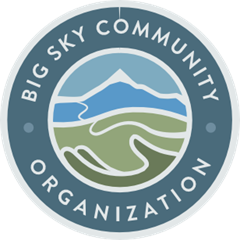 POSITION SUMMARY POSITION SUMMARY POSITION SUMMARY POSITION SUMMARY The Softball Umpire position for the Big Sky Community Adult Softball League is a seasonal summer position under the direct supervision of the BSCO Recreation Coordinator.  Umpires maintain standards of play at sporting events and assist the with field maintenance. The Softball Umpire position for the Big Sky Community Adult Softball League is a seasonal summer position under the direct supervision of the BSCO Recreation Coordinator.  Umpires maintain standards of play at sporting events and assist the with field maintenance. The Softball Umpire position for the Big Sky Community Adult Softball League is a seasonal summer position under the direct supervision of the BSCO Recreation Coordinator.  Umpires maintain standards of play at sporting events and assist the with field maintenance. The Softball Umpire position for the Big Sky Community Adult Softball League is a seasonal summer position under the direct supervision of the BSCO Recreation Coordinator.  Umpires maintain standards of play at sporting events and assist the with field maintenance. EDUCATION AND EXPERIENCE EDUCATION AND EXPERIENCE EDUCATION AND EXPERIENCE EDUCATION AND EXPERIENCE ● Experience in playing and/or umpiring preferred but not required. ● Training will be provided upon hire. Opportunities for professional development and certifications encouraged.ESSENTIAL FUNCTIONS AND RESPONSIBILITIES● Experience in playing and/or umpiring preferred but not required. ● Training will be provided upon hire. Opportunities for professional development and certifications encouraged.ESSENTIAL FUNCTIONS AND RESPONSIBILITIES● Experience in playing and/or umpiring preferred but not required. ● Training will be provided upon hire. Opportunities for professional development and certifications encouraged.ESSENTIAL FUNCTIONS AND RESPONSIBILITIES● Experience in playing and/or umpiring preferred but not required. ● Training will be provided upon hire. Opportunities for professional development and certifications encouraged.ESSENTIAL FUNCTIONS AND RESPONSIBILITIES● Must be able to work indoors and outdoors in variable weather conditions and extreme changes in temperatures. ● Must be able to work in a moderately noisy environment. ● This position is very active and requires employees to frequently stand, walk or run throughout the shift. ● Must be able to frequently lift a minimum of 50 pounds without assistance and occasionally lift up to 100 pounds with the assistance of another team member or mechanical assistance (such as a hand cart, etc).● Excellent interpersonal skills. ● Knowledge of and willingness to participate in trainings. ● Ability to confidently manage player behavior. ● Must be able to pass a background check.● Must be able to work indoors and outdoors in variable weather conditions and extreme changes in temperatures. ● Must be able to work in a moderately noisy environment. ● This position is very active and requires employees to frequently stand, walk or run throughout the shift. ● Must be able to frequently lift a minimum of 50 pounds without assistance and occasionally lift up to 100 pounds with the assistance of another team member or mechanical assistance (such as a hand cart, etc).● Excellent interpersonal skills. ● Knowledge of and willingness to participate in trainings. ● Ability to confidently manage player behavior. ● Must be able to pass a background check.● Must be able to work indoors and outdoors in variable weather conditions and extreme changes in temperatures. ● Must be able to work in a moderately noisy environment. ● This position is very active and requires employees to frequently stand, walk or run throughout the shift. ● Must be able to frequently lift a minimum of 50 pounds without assistance and occasionally lift up to 100 pounds with the assistance of another team member or mechanical assistance (such as a hand cart, etc).● Excellent interpersonal skills. ● Knowledge of and willingness to participate in trainings. ● Ability to confidently manage player behavior. ● Must be able to pass a background check.● Must be able to work indoors and outdoors in variable weather conditions and extreme changes in temperatures. ● Must be able to work in a moderately noisy environment. ● This position is very active and requires employees to frequently stand, walk or run throughout the shift. ● Must be able to frequently lift a minimum of 50 pounds without assistance and occasionally lift up to 100 pounds with the assistance of another team member or mechanical assistance (such as a hand cart, etc).● Excellent interpersonal skills. ● Knowledge of and willingness to participate in trainings. ● Ability to confidently manage player behavior. ● Must be able to pass a background check.disclaimer and acknowledgment disclaimer and acknowledgment disclaimer and acknowledgment disclaimer and acknowledgment This job description is only a summary of typical functions and essential duties being performed by individuals assigned to this position. The actual duties, roles and responsibilities may differ slightly from this job description and is not intended to be an exhaustive list.  In signing this form, I understand the position’s requirements and I acknowledge that I can perform these essential job functions satisfactorily, as outlined above. This job description is only a summary of typical functions and essential duties being performed by individuals assigned to this position. The actual duties, roles and responsibilities may differ slightly from this job description and is not intended to be an exhaustive list.  In signing this form, I understand the position’s requirements and I acknowledge that I can perform these essential job functions satisfactorily, as outlined above. This job description is only a summary of typical functions and essential duties being performed by individuals assigned to this position. The actual duties, roles and responsibilities may differ slightly from this job description and is not intended to be an exhaustive list.  In signing this form, I understand the position’s requirements and I acknowledge that I can perform these essential job functions satisfactorily, as outlined above. This job description is only a summary of typical functions and essential duties being performed by individuals assigned to this position. The actual duties, roles and responsibilities may differ slightly from this job description and is not intended to be an exhaustive list.  In signing this form, I understand the position’s requirements and I acknowledge that I can perform these essential job functions satisfactorily, as outlined above. Employee’s SignatureDate:Employee Name (print) Date:Approved By: Date:Last Updated By:      Steven ReidDate:     04/26/2023     04/26/2023